Заключениео результатах публичных слушаний по вопросу внесения изменения в генеральный план села Волочаевка – 126 марта 2019 года 17-00 в здании администрации Волочаевского сельского поселения по адресу: ЕАО, Смидовичский район, с. Волочаевка-1, ул. Октябрьская, д.6, были проведены публичные слушания по вопросу внесения изменения в генеральный план села Волочаевка-1, утверждённый  решением Собрания депутатов от 22.12.2011 года №108 «Об утверждении генерального плана села Волочаевка-1».	Принято решение:1.Публичные слушания проведены в соответствии с действующим законодательством и нормативными правовыми актами администрации Смидовичского муниципального района.2.Внести изменение в схему инженерной и транспортной инфраструктуры генерального плана села Волочаевка-1 согласно приложению.3.Заключение о результатах публичных слушаний опубликовать в газете «Районный вестник».Заместитель председателя комиссии по организации и проведению публичных слушаний                                                                  Е.В.Федоренкова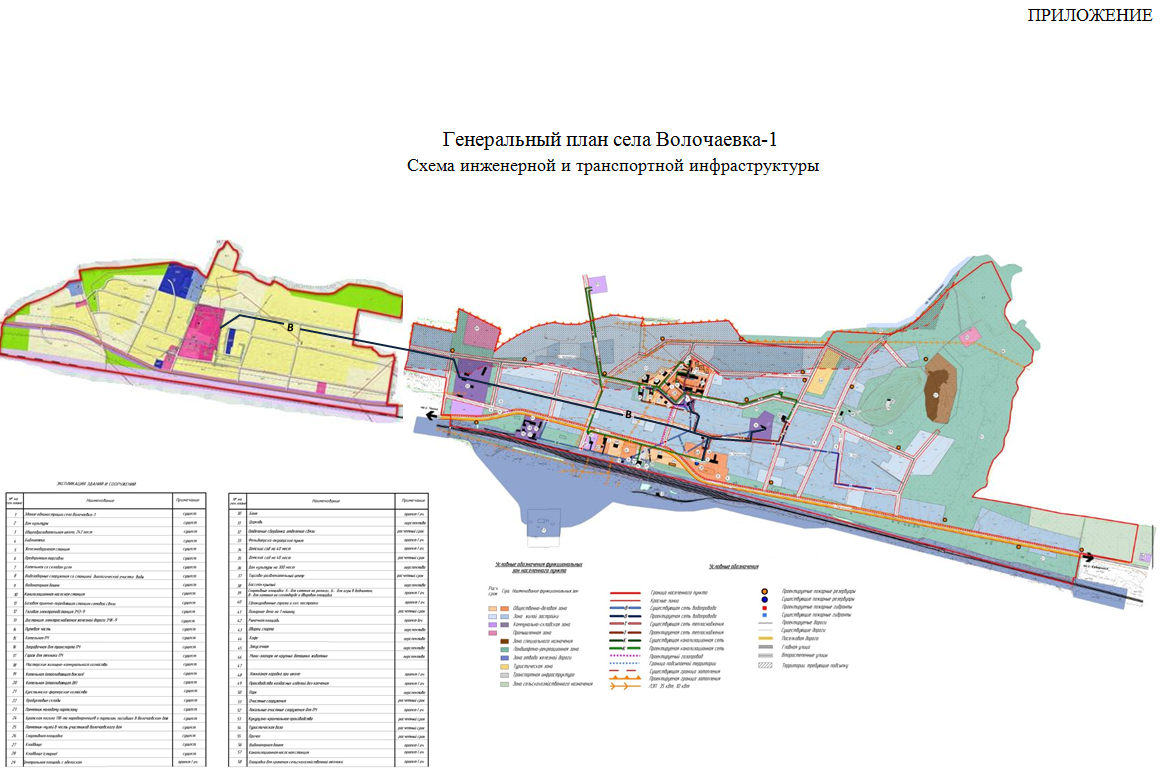 